Holy SpiritTotus TuusJune 25-28, 20189:00 am – 3:00 pm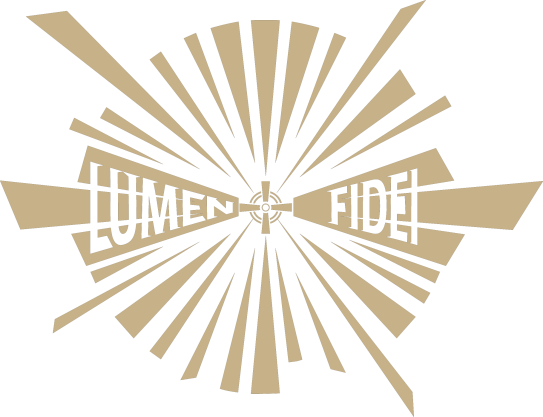 YOUTH Helper (students entering Gr. 9-12 only)Teen helper forms are processed as received - spaces are limited so get your forms in ASAP. No forms accepted after final deadline - May 21, 2018For more information, contact:Sharon Kaufman 314-739-0230 x 110 or skaufman@holyspiritstl.orgRETURN TO PARISH OFFICE BY:  May 21, 2018Youth helper’s name:  __________________________  Grade entering in the fall (must be 7th grade or older): __________Address:  _________________________________________ City:  ______________________________State:  _________  Zip: ___________Home phone number: ___________________Primary communication will be via email: _____________________________Parent contact:  ________________________________________________________________________________Cell #: ________________ Emergency contact: _____________________________________  Relationship to helper:  __________________________________Emergency phone #: _________________________________________________________________________________________________Allergies or concerns:  _______________________________________________________________________________________________T-shirt size (circle one):  		Adult size     	S	M	L	XL	XXLLast year I helped with:  _______________________________. This year I would like to help with:  _____________________________________________   Attached is my signed “Code of Conduct for Minors”Parental consent signature:  ___________________________________________Is your family registered at Holy Spirit Parish?   Y    or     NFor office use only:  Date received  __________________________________________________________________________________